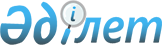 О внесении изменений в постановление Восточно-Казахстанского областного акимата от 28 июля 2014 года № 202 "Об установлении карантинной зоны с введением карантинного режима на территории Восточно-Казахстанской области"Постановление Восточно-Казахстанского областного акимата от 3 марта 2018 года № 63. Зарегистрировано Департаментом юстиции Восточно-Казахстанской области 26 марта 2018 года № 5550
      Примечание РЦПИ.

      В тексте документа сохранена пунктуация и орфография оригинала.
      В соответствии с подпунктом 3) статьи 9-1 Закона Республики Казахстан от 11 февраля 1999 года "О карантине растений", пунктом 2 статьи 27 Закона Республики Казахстан от 23 января 2001 года "О местном государственном управлении и самоуправлении в Республике Казахстан", на основании представления Восточно-Казахстанской областной территориальной инспекции Комитета государственной инспекции в агропромышленном комплексе Министерства сельского хозяйства Республики Казахстан от 4 декабря  2017 года № 03/2011, Восточно-Казахстанский областной акимат ПОСТАНОВЛЯЕТ:
      1. Внести в постановление Восточно-Казахстанского областного акимата "Об установлении карантинной зоны с введением карантинного режима на территории Восточно-Казахстанской области" от 28 июля 2014 года № 202 (зарегистрированное в Реестре государственной регистрации нормативных правовых актов за номером 3437, опубликованное в газетах "Дидар"  от 9 августа 2014 года № 91 (17028), "Рудный Алтай" 11 августа 2014 года  № 91 (19538)) следующие изменения:
      приложения 1, 2 к указанному постановлению изложить в новой редакции согласно приложениям 1, 2 к настоящему постановлению. 
      2. Аппарату акима области, управлению сельского хозяйства области  в установленном законодательством Республики Казахстан порядке обеспечить:
      1) государственную регистрацию настоящего постановления  в территориальном органе юстиции;
      2) в течение десяти календарных дней со дня государственной регистрации настоящего постановления акимата направление его копии  в бумажном и электронном виде на казахском и русском языках в Республиканское государственное предприятие на праве хозяйственного ведения "Республиканский центр правовой информации" для официального опубликования и включения в Эталонный контрольный банк нормативных правовых актов Республики Казахстан;
      3) в течение десяти календарных дней после государственной регистрации настоящего постановления направление его копии на официальное опубликование в периодические печатные издания, распространяемые на территории области;
      4) размещение настоящего постановления на интернет-ресурсе акима Восточно-Казахстанской области после его официального опубликования.
      3. Контроль за исполнением настоящего постановления возложить на заместителя акима области по вопросам агропромышленного комплекса.
      4. Настоящее постановление вводится в действие по истечении десяти календарных дней после дня его первого официального опубликования. Карантинная зона с введением карантинного режима на территории Восточно-Казахстанской области в объемах зараженных площадей горчаком ползучим (розовым)  (acroptilon repens (D.C.) Карантинная зона с введением карантинного режима на территории  Восточно-Казахстанской области в объемах зараженных площадей повиликой (cuscuta sp. sp)
					© 2012. РГП на ПХВ «Институт законодательства и правовой информации Республики Казахстан» Министерства юстиции Республики Казахстан
				
      Исполняющая обязанности акима

      Восточно-Казахстанской области 

А. Нусупова
Приложение 1 к постановлению
Восточно-Казахстанского
областного акимата
от "3" марта 2018 года
№ 63Приложение 1 к постановлению
Восточно-Казахстанского
областного акимата
от 28 июля 2014 года
№ 202
№

п/п
Наименование районов, сельских округов и городов
Принадлежность  земельного участка
Зараженная площадь,

в гектарах
1
Аягозский район
Аягозский район
Аягозский район
Акшаулинский
Земли запаса
300
Акшаулинский
Крестьянское хозяйство "Максат"
135
Акшаулинский
Крестьянское хозяйство "Аян"
70
Мынбулакский
Земли запаса
320
Мынбулакский
Крестьянское хозяйство "Бектас"
445
Мынбулакский
Крестьянское хозяйство "Айдын"
380
Тарлаулинский
Земли запаса
200
Тарлаулинский
Крестьянское хозяйство "Озат" 
194
Тарлаулинский
Крестьянское хозяйство "Бауыржан" 
50
Тарлаулинский
Крестьянское хозяйство "Назар" 
300
Тарлаулинский
Крестьянское хозяйство "Жалсерик" 
28
Тарлаулинский
Крестьянское хозяйство "Казбек" 
15
Тарлаулинский
Крестьянское хозяйство "Рустем"
60
Тарлаулинский
Крестьянское хозяйство "Ахат" 
23
Тарлаулинский
Крестьянское хозяйство "Сункар" 
38
Тарлаулинский
Крестьянское хозяйство "Меруерт" 
35
город Аягоз
Вдоль дороги
2
город Аягоз
Дорожно-эксплуатационный 

участок – 71, Караганда – Богас, 447-704 км, 707-793 км, Алматы – Усть-Каменогорск, 705-768 км, 778-825 км
40
город Аягоз
Производственно-дорожный участок – 4, Аягоз – Актогай, 0-10 км, Аягоз – Караул – Кайнар, 0-100 км
1
город Аягоз
Путевая часть – 42, участок Карагойтас – Актогай, 896-1120 км 
53
Всего по району
2689
2
Бескарагайский район
Бескарагайский район
Бескарагайский район
Глуховский
"ОблШыгысЖол" производственно-дорожный участок – 2, 33-38 км 
0,5
Долонский
Земли запаса
405
Долонский
Фермерское хозяйство "Нурислам 1"
4
Всего по району
409,5
3
Бородулихинский район
Бородулихинский район
Бородулихинский район
Бакинский
Земли запаса
1
Бакинский
Филиал акционерного общества "Национальная компания "Казақстан Темір жолы"– "Семейской магистральной сети", станция Аул, путевая часть – 39 
0,2
Бель-Агачский
"ОблШыгысЖол" производственно-дорожный участок – 9, вдоль дорог Белагаш – Зенковка, 52-км
0,05
Новошульбинский
"ОблШыгысЖол" производственно-дорожный участок – 9, вдоль дорог Новошульба – Песчанка, 47-км
1
Красноярский
Простое товарищество крестьянское хозяйство "Красный яр"
189
Зубаирский
Земли запаса
20,06
Таврический
Земли запаса
20
Таврический
Товарищество с ограниченной ответственностью "Буркотовское"
123
Кунарлинский
Товарищество с ограниченной ответственностью "СФ Песчанка"
485
Кунарлинский
Земли запаса
10,22
Степной 
Земли населенного пункта
0,07
Всего по району
849,6
4
Глубоковский район
Глубоковский район
Глубоковский район
поселок Глубокое
Земли запаса
1
Всего по району
1
5
Жарминский район
Жарминский район
Жарминский район
Каратобинский
Крестьянское хозяйство "Жас-Канат"
160
Каратобинский
Дорожно-эксплуатационный участок – 28 
23
Каратобинский
Земли запаса
315
Калбатауский
Крестьянское хозяйство "Рассвет"
100
Калбатауский
Дорожно-эксплуатационный участок – 28
15
Жарыкский
Товарищество с ограниченной ответственностью "Племзавод Калбатау"
430
Бирликшильский
Крестьянское хозяйство "Арго"
133
Божегурский
Крестьянское хозяйство "Арго"
150
Божегурский
Коммунальное государственное учреждение "Жарминский технологический колледж"
25
Божегурский
Крестьянское хозяйство "Алгабас"
100
Божегурский
Крестьянское хозяйство "Каражал"
50
Божегурский
Дорожно-эксплуатационный участок – 28
28
Аршалинский
Земли запаса
200
Бирликский
Крестьянское хозяйство "Арма"
59
Всего по району
1788
6
Зайсанский район
Зайсанский район
Зайсанский район
Караталский
Крестьянское хозяйство "Есхат"
7
Караталский
Крестьянское хозяйство "Зиятбек"
16
Караталский
Крестьянское хозяйство "Бота"
208
Караталский
Крестьянское хозяйство "Аю"
270
Караталский
Земли запаса
120
Сартерекский
Крестьянское хозяйство "Даулет"
10
Даировский
Земли запаса
170
Биржанский
Крестьянское хозяйство "Шокы"
50
Биржанский
Крестьянское хозяйство "Айгерим"
70
Биржанский
Крестьянское хозяйство "Баглан"
100
Биржанский
Крестьянское хозяйство "Кайсар"
90
Биржанский
Крестьянское хозяйство "Зангар"
60
Карабулакский
Крестьянское хозяйство

"Маржан-Тол"
7
Карабулакский
Крестьянское хозяйство "Акжол"
15
Карабулакский
Крестьянское хозяйство "Айдар"
5
Карабулакский
Крестьянское хозяйство "Камбет"
40
Карабулакский
Земли запаса
900
Карабулакский
Земли запаса
55,5
Кенсайский
Товарищество с ограниченной ответственностью "Зайсан Астык"
50
Кенсайский
Крестьянское хозяйство "Ынтымақ"
40
Город Зайсан
Крестьянское хозяйство 

"Толқын М/С"
40
Город Зайсан
Крестьянское хозяйство "Алмат"
10
Город Зайсан
Крестьянское хозяйство "Наке-96/5"
14
Город Зайсан
Крестьянское хозяйство "Кызмет"
40
Город Зайсан
Крестьянское хозяйство 

"Зайсан-МТС"
20
Город Зайсан
Земли запаса
240
Город Зайсан
Дорожно-эксплуатационный участок – 32 
6,5
Всего по району
2654
7
Катон-Карагайский район
Катон-Карагайский район
Катон-Карагайский район
Ново-Хайрузовский
Вдоль дорог 
1
УлкенНарынский
Земли запаса
3
Всего по району
4
8
Кокпектинский район
Кокпектинский район
Кокпектинский район
Бастаушинский
Крестьянское хозяйство "ДАРХАН"
398
Шугылбайский
Крестьянское хозяйство "Берик"
440
Шугылбайский
Крестьянское хозяйство "САМУР"
675
Шугылбайский
Крестьянское хозяйство "КАЖИ-МУКАН"
480
Шугылбайский
Крестьянское хозяйство "САЛТАНАТ"
205
Беленский
Крестьянское хозяйство "ЖАНАЖОЛ"
500
Беленский
Товарищество с ограниченной ответственностью "Кусайынулы БК"
680
Мариногорский
Товарищество с ограниченной ответственностью "ЕНБЕК-АГРО"
200
Кокжайыкский
Земли запаса 
450
Кокжайыкский
Крестьянское хозяйство "ТАЛАП"
1036
Кокжайыкский
Крестьянское хозяйство "Елімай"
1890
Кокжайыкский
Крестьянское хозяйство "РУСТАМ"
910
Кокжайыкский
Вдоль трассы
2
Кокпектинский
Крестьянское хозяйство "АЛЕКС"
190
Кокпектинский
Товарищество с ограниченной ответственностью "Кок-Терек Астык"
253
Кокпектинский
Дорожно-эксплуатационный участок – 29
32
Имени

К. Аухадиева
Товарищество с ограниченной ответственностью "Орнек"
2180
Теректинский
Земли запаса 
1500
Теректинский
Крестьянское хозяйство "ТЕРЕКТЫ"
800
УлькенБокенский
Крестьянское хозяйство "Бахты"
200
Всего по району
13021
9
Курчумский район
Курчумский район
Курчумский район
Бурановский
Участок Алкабек, земли запаса
500
Сарыоленский
Участок Алма агашы, земли запаса
110
Всего по району
610
10
Тарбагатайский район
Тарбагатайский район
Тарбагатайский район
Кокжиринский
Земли запаса
62
Акжарский
Земли иного назначения
17
Кабанбайский
Земли иного назначения
20
Карасуский
Земли иного назначения
329
Всего по району
428
11
Уланский район
Уланский район
Уланский район
Багратионовский
Крестьянское хозяйство "Багратион 2"
2420
Егинсуский
Крестьянское хозяйство "Бурсак"
323
Каменский
Товарищество с ограниченной ответственностью "Каменское SP"
150
Каменский
Крестьянское хозяйство "Козыбаева"
141
Каменский
Крестьянское хозяйство "Синельников"
330
Каменский
Крестьянское хозяйство "Степное"
187
Саратовский
Товарищество с ограниченной ответственностью "Отрадное"
90
Саратовский
Крестьянское хозяйство "Евгения"
7
Таврический
Крестьянское хозяйство "Пролетарка"
276
Таврический
Крестьянское хозяйство "Иванченко"
81
Таврический
Земли запаса
37
ТөлегенТохтаровский
Крестьянское хозяйство "Гладышев и К"
170
Усть-Каменогорский
Крестьянское хозяйство "Екимбаев и К"
90
Усть-Каменогорский
Крестьянское хозяйство "Бережной"
80
Усть-Каменогорский
Товарищество с ограниченной ответственностью "Иртыш"
275
Всего по району
4657
12
Урджарский район
Урджарский район
Урджарский район
Акжарский
Крестьянское хозяйство "Амантай"
114
Алтыншокинский
Крестьянское хозяйство "Бірлік"
117
Акшокинский
Крестьянское хозяйство "Жомарт"
20
Акшокинский
Крестьянское хозяйство "Медет"
54
Акшокинский
Крестьянское хозяйство "Шокан"
47
Акшокинский
Крестьянское хозяйство "Ерасыл"
70
Акшокинский
Крестьянское хозяйство "Какен"
170
Акшокинский
Крестьянское хозяйство "Бірлік"
600
Елтайский 
Крестьянское хозяйство "Наз Ерке"
511
Елтайский 
Земли запаса
420
Елтайский 
Крестьянское хозяйство "Балжан"
200
Егинсуский
Крестьянское хозяйство "Асыл"
20
Егинсуский
Крестьянское хозяйство "Слямгажы"
20
Жана-Тилекский
Крестьянское хозяйство "Адлет"
80
Жана-Тилекский
Крестьянское хозяйство "Дихан"
54
ЖогаргыЕгинсуский
Крестьянское хозяйство "Саябақ"
342
ЖогаргыЕгинсуский
Крестьянское хозяйство "Ыкыласата"
942
Науалинский
Науалинский кукурузный завод
191
Науалинский
Крестьянское хозяйство "Еламан"
360
Кельдимуратский
Крестьянское хозяйство "Заря"
138
Коктерекский
Крестьянское хозяйство "Ислам"
47
Крестьянское хозяйство "Дән"
300
Каратуминский
Крестьянское хозяйство "Жас-Қайрат"
311
Каратуминский
Крестьянское хозяйство "Қарғалы"
540
Баркытбельский
Крестьянское хозяйство "Алга"
86
Урджарский
Земли запаса
300
Урджарский
Дорожно-эксплуатационный участок – 24, Алматы – Усть-Каменогорск,663-686 км
148
Карабутинский
Крестьянское хозяйство "Гвардия"
480
Карабутинский
Крестьянское хозяйство "Рамазан"
140
Шолпанский
Крестьянское хозяйство "Касымбай"
115
Шолпанский
Крестьянское хозяйство "Куаныш"
40
Шолпанский
Крестьянское хозяйство "Алпысбек"
45
Всего по району
7022
13
Шемонаихинский район
Шемонаихинский район
Шемонаихинский район
Волчанский
Земли иного назначения
30
Волчанский
Товарищество с ограниченной ответственностью "Убинское-Ш"
283
Выдрихинский
Земли иного назначения
30
Зевакинский
Товарищество с ограниченной ответственностью "ВК Житница"
160
Каменевский
Крестьянское хозяйство "Арман"
200
Октябрьский 
Земли запаса
85
Первомайский
Земли иного назначения
3
Разинский
Крестьянское хозяйство "Леонтьев С.А."
240
Усть-Таловский
Крестьянское хозяйство "Абеков Б.Н."
297
город Шемонаиха 
Земли иного назначения
0,5
Всего по району
1328,5
14
город Семей
город Семей
город Семей
Приречный 
Дорожно-эксплуатационный участок – 26, Усть-Каменогорск – Семей, 177-180 км
10
Знаменский
Дорожно-эксплуатационный участок – 25, Семей – Кайнар,70-74 км
40
Всего по городу
50
15
город Усть-Каменогорск
город Усть-Каменогорск
город Усть-Каменогорск
город 

Усть-Каменогорск
Комитет местного самоуправления № 9
2
Всего по городу 
2
Всего по области
Всего по области
35513,6Приложение 2 к постановлению
Восточно-Казахстанского
областного акимата
от "3" марта 2018 года
№ 63Приложение 2 к постановлению
Восточно-Казахстанского
областного акимата
от 28 июля 2014 года
№ 202
№

п/п
Наименование районов, сельских округов и городов
Принадлежность  земельного участка
Зараженная площадь в гектарах
1
Аягозский район
Аягозский район
Аягозский район
город Аягоз
Вдоль городских дорог 
0,01
город Аягоз
Дорожно-эксплуатационный участок – 71, Караганда-Богас, 447-704 км, 707-793 км, Алматы –Усть-Каменогорск, 705-740 км
15
город Аягоз
Производственно-дорожный участок – 4, Аягоз– Актогай, 0-10 км, Аягоз – Караул – Кайнар, 0-100 км
1
Всего по району
16,01
2
Бескарагайский район
Бескарагайский район
Бескарагайский район
Глуховский
"ОблШыгысЖол" производственно-дорожный участок – 2
12
Всего по району
12
3
Бородулихинский район
Бородулихинский район
Бородулихинский район
Бакинский
Восточно-Казахстанский филиал Республиканского государственного казенного предприятия "Казахавтодор", дорожно-эксплуатационный участок – 25, вдоль автотрассы Семей – Российская Федерация, участки 76-83 км, 85-86 км, 105-110 км
8,8
Всего по району
8,8
4
Глубоковский район
Глубоковский район
Глубоковский район
поселок Глубокое
Вдоль дорог
4
Кировский
Вдоль дорог село Прапорщиково – село Глубокое, 5-16 км
3
Кожоховский
Вдоль дорог село Кожохова – село Глубокое, 20-22 км
1,3
Восточно-Казахстанский филиал Республиканского государственного казенного предприятия "Казахавтодор", лесопосадочный участок – 2 – другие угодья
7
Бобровский
Вдоль дорог город Усть-Каменогорск – село Бобровка, 6-7 км
1
Фрунзенский
Вдоль дорог город Усть-Каменогорск – село Винное, 1-3 км
1
Всего по району
17,3
5
Жарминский район
Жарминский район
Жарминский район
Каратобинский
Вдоль дорог село Калбатау – село Кентарлау
26
Калбатауский
Вдоль дорог село Калбатау – село Жарма 
20
Жарыкский
Вдоль дорог село Жангиз-Тобе – село Жарык 
16
Бирликский
Вдоль дорог село Калбатау – село Бирлик
4
Бирликшильский
Вдоль дорог село Калбатау – село Сулу сары
12
Аршалинский
Вдоль дорог село Аршалы – село Ушбиик
5
Шалабайский
Вдоль дорог село Шалабай – село Шар 
12
Всего по району
95
6
Зайсанский район
Зайсанский район
Зайсанский район
Биржанский
Вдоль дорог
5
Сартерекский
Другие угодья
1
Кенсайский
Вдоль дорог
8
город Зайсан
Другие угодья
10
Всего по району
24
7
Зыряновский район
Зыряновский район
Зыряновский район
Чапаевский
Обочины дорог
0,01
город Зыряновск
Производственно-дорожный 

участок – 7, обочины дорог село Средигорное, село Андреевка, село Александровка 
0,2
город Зыряновск
Восточно-Казахстанский филиал Республиканского государственного казенного предприятия "Казахавтодор", дорожно-эксплуатационный участок – 32, обочины трассы Голубой залив – Зыряновск – Чиркаин
1,8
Всего по району
2,01
8
Катон-Карагайский район
Катон-Карагайский район
Катон-Карагайский район
Ново-Хайрузовский
Автомобильная дорога Чиркаин – Большенарымское –Катон-Карагай – Рахмановские ключи, дорожно-эксплуатационный участок – 27, 223-268 км, автомобильная дорога Октябрьская переправа– Алтайка –Ново-Хайрузовка, производственно-дорожный участок – 7, 58-69 км
14
Всего по району
14
9
Кокпектинский район
Кокпектинский район
Кокпектинский район
Улкен-Бокенский
Вдоль дорог село Кокпекты – село УлкенБокен
1
Кокжайыкский
Вдоль дорог село Кокпекты – село Кокжайык
1
Всего по району
2
10
Уланский район
Уланский район
Уланский район
Азовский
Автомобильная дорога

Ново-Азовое – Беткудук, 85 км
4
Багратионовский
Село Митрофановка – село Привольное, 101-110 км
6,6
Каменский
Село Пролетарка – село Каменка, 

село Тройницкое – село Степное, 118-121 км
5,7
Саратовский
Село Саратовка – село Ново-Одесское – село Отрадное, 29-36 км
4
Таврический
Село Таврия – село Пролетарка – село Гагарино, 55-56 км 
5,8
Таргынский
Село Таргын – село Таинты, 72-80 км
2,5
ТолегенТохтаровский
Село Прудхоз – село Герасимовка – село Украинка, 15-20 км
1,7
Усть-Каменогорский
Село Саратовка – село Донское – село Восточное, 31-39 км
2
Всего по району
32,3
11
Урджарский район
Урджарский район
Урджарский район
Егинсуский
Вдоль дорог
1
Науалинский
Вдоль дорог
2
Всего по району
3
12
Тарбагатайскийрайон
Тарбагатайскийрайон
Тарбагатайскийрайон
Акжарский
Дорога село Акжар – Майкапчагай, 10-29 км
5
Кумкольский
Дорога село Шыбынды – село Кумколь, 

60-80 км
5
Кокжиринский
Вдоль дорог
9
Куйганский
Вдоль дорог
0,6
Всего по району
19,6
13
Шемонаихинский район
Шемонаихинский район
Шемонаихинский район
Вавилонский
Другие угодья
0,5
Волчанский
Другие угодья
0,03
Верх-Убинский
Дорога Шемонаиха–Секисовка, 33-36 км
0,4
Выдрихинский
Дорога Шемонаиха –Секисовка, 38-40 км
0,2
Зевакинский
Другие угодья
3
Каменевский
Дорога Шемонаиха – граница Российской Федерации, 11-14 км
0,14
Первомайский
Другие угодья
0,15
Усть-Таловский
Другие угодья
0,01
город Шемонаиха
Другие угодья
0,02
Всего по району
4,45
14
город Семей
город Семей
город Семей
город Семей
Производственно-дорожный участок – 26, автомобильная дорога Семей – 

Усть-Каменогорск, 119-198 км
1,2
Производственно-дорожный участок – 25, автомобильная дорога Семей – граница Российской Федерации, 6-15 км
10
Производственно-дорожный участок – 9, автомобильная дорога Семей – Шульбинск
10
Улица Щорса
5
Всего по городу
26,2
115
город Усть-Каменогорск
город Усть-Каменогорск
город Усть-Каменогорск
город 

Усть-Каменогорск
Обочины дорог улиц Бажова, Утепова, Ворошилова,Сатпаева
6,5
Всего по городу
6,5
Всего по области
Всего по области
283,17